								Toruń, 26 stycznia 2023 roku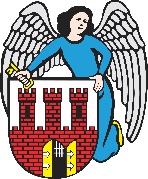     Radny Miasta Torunia        Piotr Lenkiewicz								Sz. Pan								Michał Zaleski								Prezydent Miasta ToruniaWNIOSEKPowołując się na § 18 Statutu Rady Miasta Torunia w nawiązaniu do § 36 ust. 4 Regulaminu Rady Miasta Torunia zwracam się do Pana Prezydenta z wnioskiem:- o informację kto jest właścicielem gruntu pomiędzy ulicami Łódzką i Trzcinową (szczególnie teren wokół cukierni) oraz zleceniu możliwych prac porządkowychUZASADNIENIEAnalogiczna sytuacja jak w przypadku terenu między ul. Łódzką a Włocławską. Mieszkańcy zgłosili bardzo duży problem związany ze składowaniem (i wyrzucaniem) śmieci oraz innych opadów Stąd wniosek o informację, czy jest to grunt prywatny czy też we władaniu Gminy Miasta Toruń a jeżeli jest to grunt gminy, proszę o podjęcie prac porządkowych                                                                         /-/ Piotr Lenkiewicz										Radny Miasta Torunia]